Dellta IT services s.r.o. Na Folimance 2155/15 12000 PrahaIČ: 08617619 DIČ: CZ08617619mobil:www: www.dellta.cz xxxtel.: fax:Česká republikaC 322075 vedená u Městského soudu v PrazeOdběratel	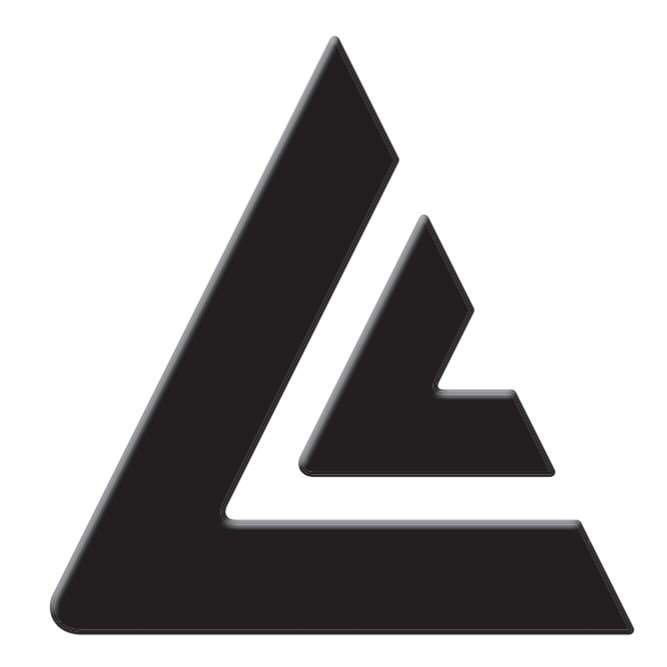 Institut plánování a rozvoje hlavního města  PrahyPlatba: Doprava:převodemVyšehradská 2077/57 12800 Nové MěstoDatum	vystavení: 08.12.2020platnost do: 23.12.2020IČ: 70883858Konečný příjemceDIČ: CZ70883858e-mail:tel.:Vystavil(a):Institut plánování a rozvoje hlavního města PrahyVyšehradská 2077/57 12800  Nové MěstoCelkem s DPH:	184 374,00   KčRazítko a podpis 	   Zpracováno systémem Money S3    	Vytiskl(a): 08.12.2020www.money.czStrana: 1Označení dodávkyPočet  m. j.Cena za m. j.SazbaZákladDPHCelkemDell UltraSharp 32 4K Monitor- U3219Q - 80.1cm(31.5") Black6,00 ks16 860,0021 %101 160,0021 243,60122 403,603Y Basic with Advanced ExchangeDell 43 Monitor - U4320Q - 94.18cm (42.5") Blac1,00 ks17 175,0021 %17 175,003 606,7520 781,753Y Basic with Advanced ExchangeDell 27 4K USB-C Monitor |P2721Q - 68.6cm (274,00 ks8 510,0021 %34 040,007 148,4041 188,403Y Basic with Advanced Exchangezaokrouhlení1,00 ks0,250 %0,250,000,25